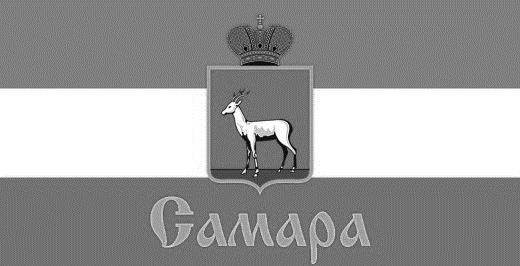 ПРЕЗИДИУМ СОВЕТА ДЕПУТАТОВ КИРОВСКОГО ВНУТРИГОРОДСКОГО РАЙОНАГОРОДСКОГО ОКРУГА САМАРА443077, г. Самара, пр. Кирова, 157, Тел.(846) 995-25-15РЕШЕНИЕот «23» апреля 2024 г. № 40О внесении изменения в Решение Президиума Совета депутатов Кировского внутригородского района городского округа Самараот 22 апреля 2024 года № 39 «О назначении даты и утверждении проекта повестки тридцать шестого заседания Совета депутатов Кировского внутригородского района городского округа Самара второго созыва»	Рассмотрев вопрос о внесении изменения в Решение Президиума Совета депутатов Кировского внутригородского района городского округа Самара от 22 апреля 2024 года № 39 «О назначении даты и утверждении проекта повестки тридцать шестого заседания Совета депутатов Кировского внутригородского района городского округа Самара второго созыва» Президиум Совета депутатов Кировского внутригородского района городского округа Самара второго созываРЕШИЛ:Пункт 1 Решения Президиума Совета депутатов Кировского внутригородского района городского округа Самара от 22 апреля 2024 года    № 39 «О назначении даты и утверждении проекта повестки тридцать шестого заседания Совета депутатов Кировского внутригородского района городского округа Самара второго созыва» изложить в следующей редакции:«1. 	Назначить проведение тридцать шестого заседания Совета депутатов Кировского внутригородского района городского округа Самара второго созыва на 25.04.2024 года в 17-00 по адресу: г. Самара, пр. Кирова, 155а.»2.	Официально опубликовать настоящее Решение.3.	Настоящее Решение вступает в силу со дня его принятия.ПредседательСовета депутатов                                                                           С.Ю. Пушкин